ПУ-26 Трактора и автомобилиЧасть А, В, Г.Инструкция по выполнению заданийА 1 - А 10, В 1 - В 8, Г 1 - Г 8.В бланке ответов под номером выполненного задания поставьте знак «v» в клеточку, номер которого соответствует номеру выбранного вами ответа.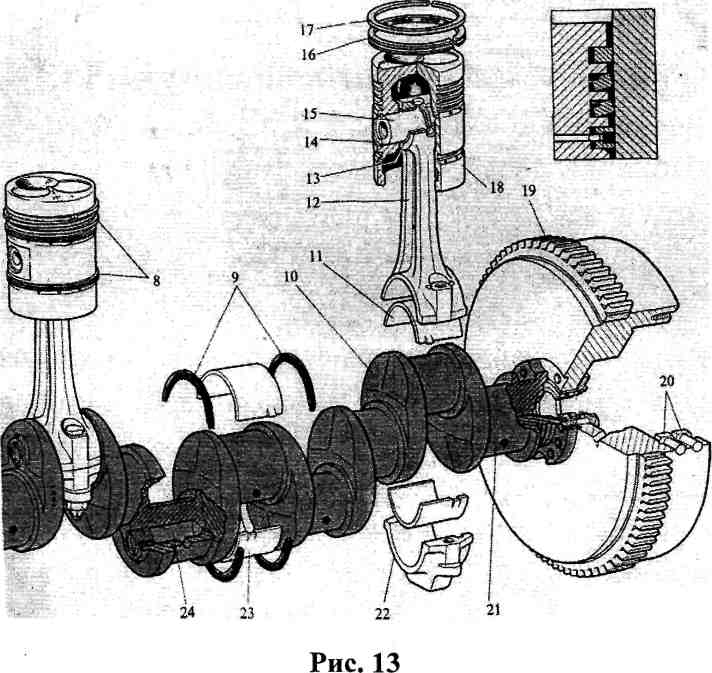 15; 24; 9.8; 21; 19.12; 15; 16.20; 18; 13.А1. Под какими номерами обозначены: поршневые кольца, коренная шейка коленчатого вала, маховик с зубчатым венцом (см. рис. 13)?А 2. Под какими номерами обозначены: маслосъемное кольцо; поршневой палец; упорные полукольца (см. рис. 13)?1)14; 19; 17. 2) 8; 23; 24. 3)16; 15; 9. 4) 21; 22; 11.А 3. Под какими номерами обозначены: компрессионное поршневое кольцо; поршень; верхний вкладыш шатунного подшипника (см. рис. 13)?19; 18; 12.16; 14; 22. 3)17; 18; 13. 4) 11; 10; 20.А 4. Какие узлы обозначены под номерами: 1, 2, 3 (см. рис.1)?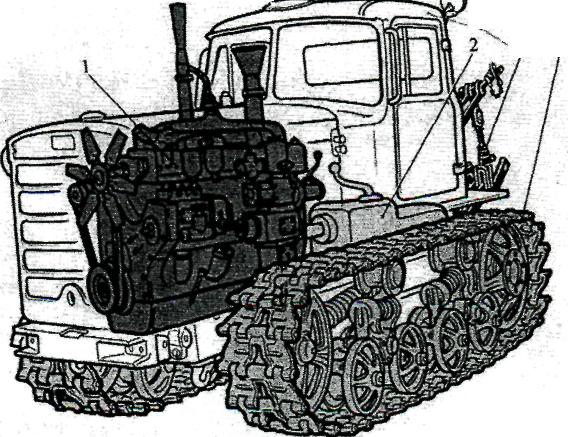 Рис.1Радиатор, навеска, кабина.Рама, масляный бак, ВОМ.Двигатель, КПП, ходовая часть.А 5. Какие детали обозначены под номерами 4, 2, 7, 6 (см. рис. 9А)?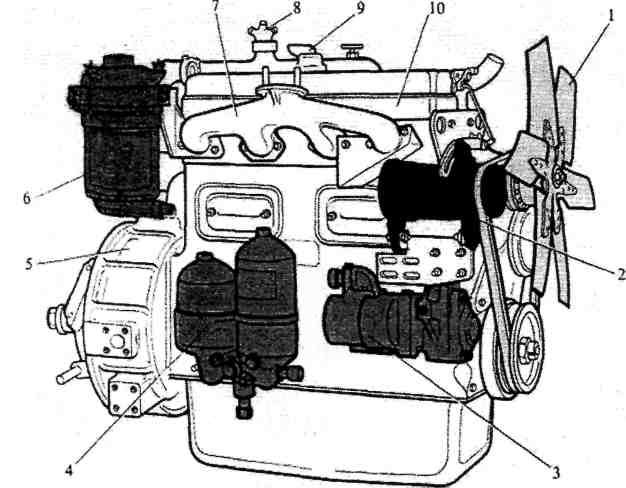 Рис. 9АТопливный насос, топливный фильтр, картер, водяной насос.Масляный насос, маховик, головка блока, остов двигателя.Масленый фильтр, генератор, выпуклый коллектор, воздухоочиститель.А 6. Под какими номерами обозначены: топливный насос, пусковой двигатель, топливный фильтр, форсунки (см. рис. 9Б)?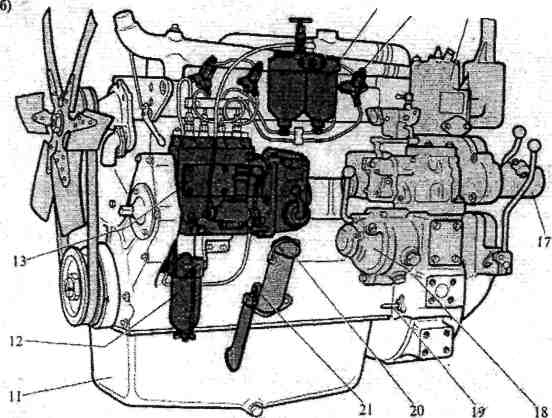 Рис. 9 Б.      .1617; 20; 19; 12.21; 14; 16; 20.13;16;12;15.А 7. Что называется объемом цилиндра?Сумма рабочего объема цилиндра, объема камеры сгорания и выпускных трубопроводов.Сумма рабочего объема цилиндра и объема камеры сгорания.Разность между рабочим объемом цилиндра и объемом камеры сгорания.А 8. Указать правильное определение понятия «Степень сжатия».Отношение объема камеры сгорания к полному объему цилиндра.Отношение рабочего объема цилиндра к объему камеры сгорания.Отношение полного объема цилиндра к объему камеры сгорания.А 9. У какого двигателя выше степень сжатия?У карбюраторного.У дизеля.Одинаковая.А10. Какой из указанных двигателей является наиболее экономичным?Карбюраторный.Дизель.Газотрубный.В 1. Под какими номерами обозначены: ведомы диск, промежуточный диск, нажимной диск (см. рис. 58)?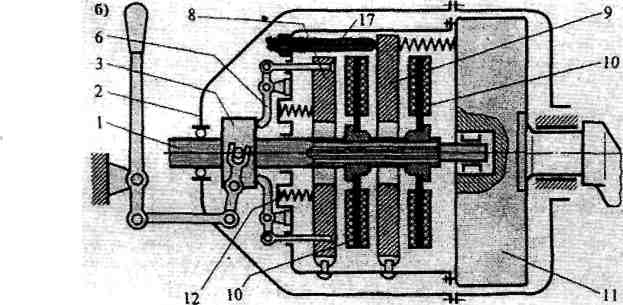 Рис. 581)11; 6; 17. 2)9; 12; 1.3)10; 9; 8.В 2. Под какими номерами обозначают: промежуточные соединения; увеличитель крутящегося момента; коробка передач (см. рис. 57)?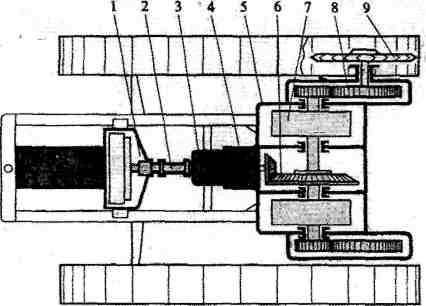 Рис. 571)4; 5; 7.2)	8; 5; 1.3)2;3;4.В 3. Какими номерами обозначены: муфта сцепления; корпус заднего моста; планетарный механизм поворота (см. рис. 57)? 1) 1; 3; 8.2)1; 5; 7.	3)	6; 7; 9.Г 1. Какими номерами обозначены: положительная пластина, минусовая клемма, перемычка батарей (см. рис. 46)?1)1; 11; 8. 2) 4; 5; 10. 3)3; 10; 9. 4) 6; 7; 11.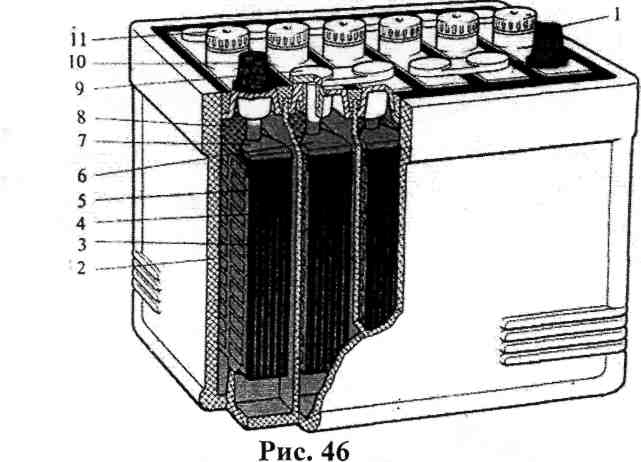 Г 2. Какими номерами обозначены: сепаратор, отрицательная пластина, плюсовая клемма (см. рис.46)?1)11; 8; 6. 2)9;5;3. 3)10; 2; 4. 4)4;5;1.Г 3. Какими номерами обозначены: регулятор напряжения; амперметр; винт регулировки напряжения; генератор (см. рис. 49)?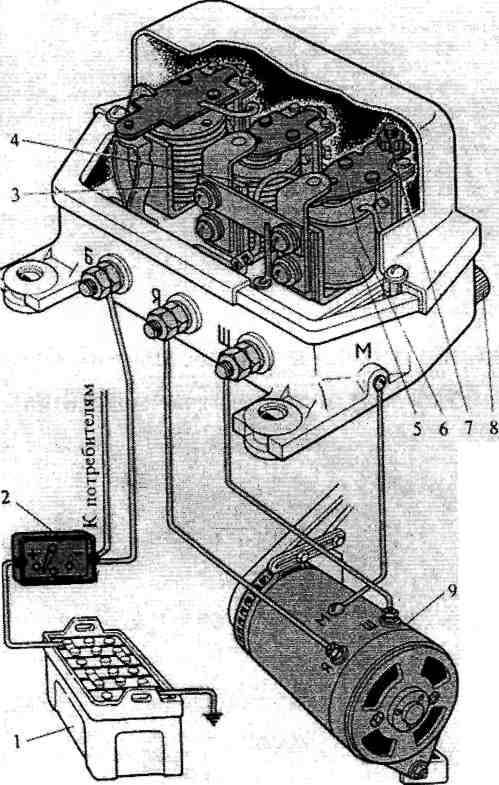 Рис. 491)1;3;4;7. 2) 9; 3; 6; 4. 3)5; 2; 8; 9.Г 4. Название деталей обозначенные под номерами: 10; 11; 2; 3 (см. рис. 50).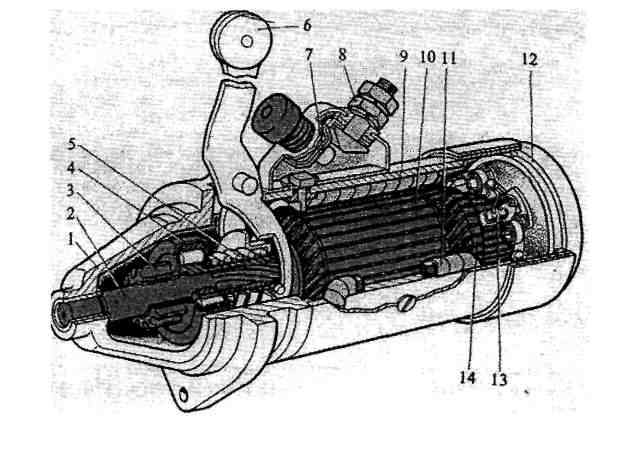 Рис. 50Передняя крышка, вал, рычаг включения приводной шестерни, плунжер.Задняя крышка, токоподводящая щетка, коллектор, наружная обойма.Якорь, обмотка возбуждения, вал, приводная шестерня.Г 5. В какой номерной последовательности обозначены следующие части свечи (см. рис. 55): центральный электропривод, изолятор, боковой электрод, корпус?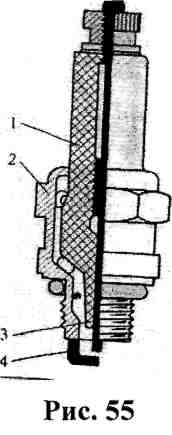 1)4;1;3;2. 2)3; 1;4;2. 3)1;2;3;4. 4)3;4;2;1.Г 6. Что дает параллельное соединение аккумуляторов?Увеличение ёмкости и напряжения.Увеличение ёмкости при неизменном напряжении.Увеличение напряжения при неизменной емкости.Г 7. Какие электродвигатели используются в качестве стартера?Двигатель постоянного тока с последовательным включением обмоток.Двигатель постоянного тока с параллельным включением обмоток.Однофазный двигатель переменного тока.Г 8. Как обеспечивается совместная работа генератора и аккумуляторной батареи?Генератор и батарея совместно питают электроэнергий все включенные потребители.При увеличении напряжения генератора батарея отключается от питания потребителей.Батарея постоянно питает обмотку возбуждения генератора, который вырабатывает энергию для питания потребителей.Часть ГЧасть А№ ЗаданияОтвет№ ЗаданияОтветА12А63А23А72A33А82А43А92А53А 102Часть В№ ЗаданияОтвет№ ЗаданияОтветВ 13В51В23В61ВЗ2В74      В43В83         № ЗаданияОтвет№ ЗаданияОтветГ 13Г52Г24Г62ГЗ3Г71Г43Г82